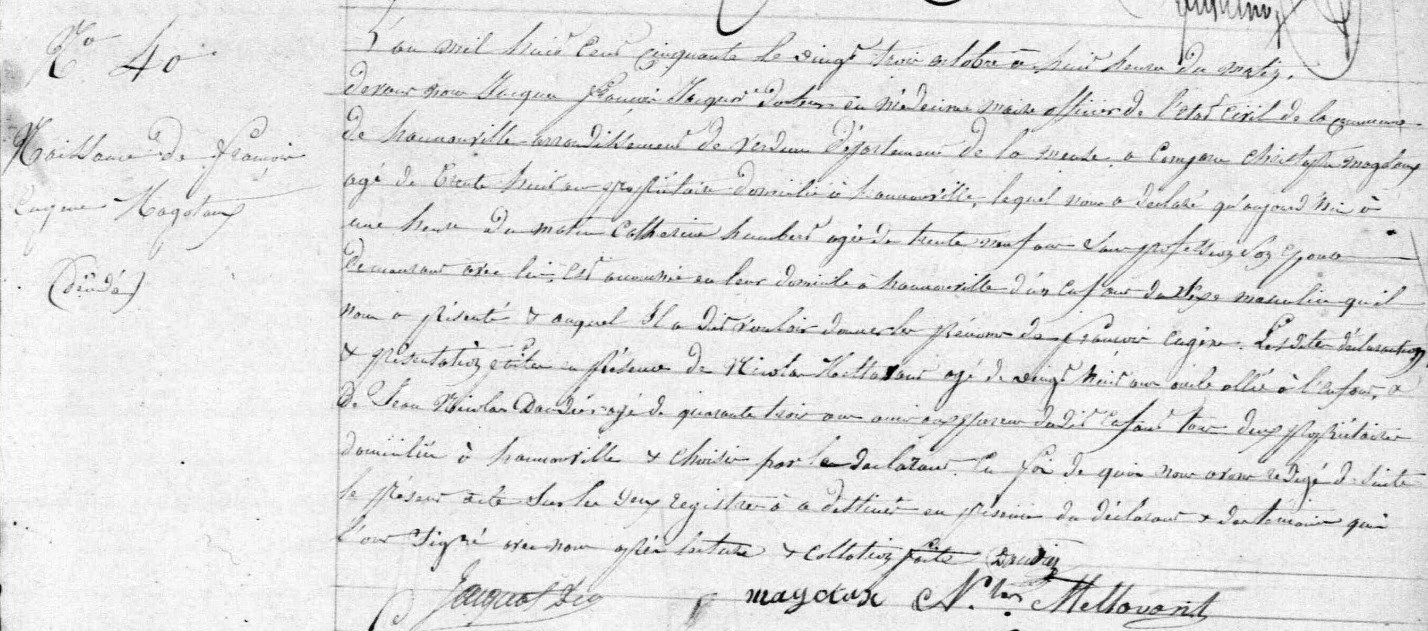 Birth Record of Francois Eugene Magotaux, brother of Jules Francois MagotauxSource: http://archives.meuse.frEtat CivilHannonville-sous-les-Cotes1843-1852  Births Marriages DeathsImage 294/442